Western Carolina University Student Government AssociationOfficial Minutes: October 31st, 2022Vice President CJ Mitchell called the meeting to order at 6:00 PM.Roll called by the President Pro TemporeApproval of AgendaMotion to approve the agenda by CJ MitchellSeconded by Meredith Mandell Passed by a vocal majorityApproval of last week’s minutesMotion to approve the minutes by CJ Mitchell			Seconded by Meredith MandellPassed by a vocal majority New Business – Aramark PresentationAn Open Floor, Q&A. “For the upcoming year, do you have a plan to provide a more diverse food option for students who have different dietary issues?” “We are interviewing a dietary technician. We are wanting to add a ‘true balance’ station, which is going to be friendly. That station will be designed to be allergy-free.” “Is Which Which Permanently closed?” “On November 7th, we will be opening it up permanently for lunch, Monday-Friday.” “Would Aramark give data for food waste for a class?” “Yes, there are certain things that we can and can not do. We can give you some data, but you cannot use the data you derive from it.” “Could you talk more about meal development? What you should/shouldn’t add.” “Yes. We get a suggested menu from corporate so we don’t have to start from scratch. We can change it any way we want to. We have an executive chef, chef du cuisines (2), and a dietitian. We incorporate the activities (ex. Cookie decorating for Halloween) We put in the approximate number of students so we can develop a ‘needs’ list. It takes a couple weeks to get the menu in.”“Would you guys be willing to include allergens in what you are serving now?” “Yes.”“Could you talk about the Advisory board?” “Once a month we hold DSAB (Dining Services Advisory Board). This month it is November 14th, I invite everyone to be a part of it.” “What does the process look like if students want another restaurant on campus?” “I don’t really know how to answer that. Bring it to DSAB, we take a look at it.” “Will the late-night breakfast come back?” “The 12th of December (finals week) we will do it.” Jeffrey Marshall – Resident District Manage – Catamount Dining - 828-331-9517 – jmarshall@wcu.edu Old Business - First Reading – Second Reading – F22-04 Addition of Gender-Neutral Restroom Map and PosterChanges to address disability and accessible restrooms as well as gender neutral restroom. “Who will be making the map that will be showing the information?” “We haven’t set a plan out for that. We are going to talk to the IT Department to see if we can put it on their website.” “ How possible would it be to implement signs that say where the restrooms are?” “It really depends on the building.”  F22-04 passed by Vocal MajorityF22-05 Update to: Menstrual Management Product Accessibility at WCUChanges: Wording, Female -> Menstrating Students. We put estimated in front of our price. We will be working with Estefany more. The first round of products will be purchased as a trial run and product usage in the test bathrooms. CJ: “SGA Cannot pay for this. It would have to be voted on by Senate every year. Housekeeping would keep up with restocking for the bathrooms, they would be in charge.” “The Resolution doesn’t necessarily mean we will be able to implement the resolution implied. We still have to follow the building and purchasing parameters, staffing, and anything needed to be installed.”“At the end of this year, next year, is this resolution defunct?” “If this passes, the University agrees, and they build the budget over the summer. When you vote for the budget, it is what will be made. It is up to the next administration. “If we pass this over Winter break, we will not have the funds to buy it?” “That’s a conversation we will have to have with Estefany.” F22-05 passed by Vocal MajorityClosing Business – Senator UpdatesThe second edition of the Western Carolinian is out. Vice President UpdatesIf you’re going out tonight, be safe and be aware of your surroundings. Standing Committees Special CommitteesGuest UpdatesPublic Updates Dr. Miller: “We share with you the proposed tuition and fees. On the mandatory fees we were going with a 3%. The next day the executive council met with the Chancellor and a decision was made to eliminate one of the proposed fees. It will be a 2.5% instead of 3%. We eliminated the education and technology fee.”Dr. Miller: “Plans for EV Charging stations; there are plans, we still have to do additional work and studies, buy additional equipment. Part of the parking garage was designed for electrical wiring to support e-charging stations. More to come on charging stations. 
Motion to adjourn the meeting until 6:00 pm on Monday, November 7th by CJ Mitchell.Second by Meredith MandellMeeting adjourned at 6:47 PM 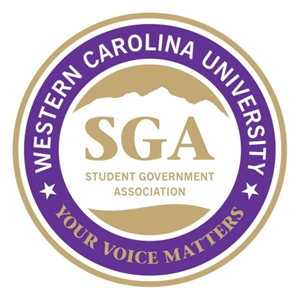 